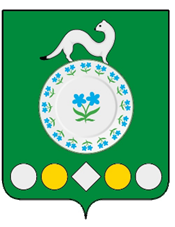 Российская ФедерацияИркутская областьУсольский муниципальный районМишелевское городское поселениеАДМИНИСТРАЦИЯРАСПОРЯЖЕНИЕОт 10.01.2022							№ 4-рр.п. МишелевкаО создании комиссии по проведению открытого конкурса по отбору управляющей организации для управления многоквартирными домами на территории Мишелевского муниципального образования   С целью проведения открытого конкурса по отбору управляющей организации для управления многоквартирными домами, в которых  собственниками помещений не избран способ управления или   принятые  такими собственниками решения о выборе способа управления многоквартирными домами не были реализованы, во исполнение Постановления Правительства Российской Федерации от 06.02.2006  № 75 «О порядке проведения органами местного самоуправления открытого конкурса по отбору управляющей организации для управления многоквартирными домами»,  в соответствии с частью 4 статьи 161 Жилищного Кодекса Российской Федерации, руководствуя статьями 23,46 Устава Мишелевского муниципального образования:      Создать   комиссию  по проведению открытого конкурса по отбору управляющей организации для управления многоквартирными домами на территории Мишелевского муниципального образования.Утвердить состав комиссии (прилагается).Работу комиссии осуществлять в соответствии с Постановлением Правительства РФ от 06.02.2006 № 75 «О порядке проведения органами самоуправления открытого конкурса по отбору управляющей организации для управления многоквартирными домами».Настоящее распоряжение опубликовать в газете «Новости» и разместить в информационно-телекоммуникационной сети «Интернет» на официальном сайте администрации Мишелевского муниципального образования (мишелёвка.рф).Контроль за исполнением данного распоряжения оставляю за собой.Глава Мишелевскогомуниципального образования                                                   Н.А. Валянин УТВЕРЖДЕНРаспоряжением администрации городскогопоселения Мишелевского муниципального образованияот 10.01.2022 №4-рСОСТАВКомиссии по  проведению открытого конкурса по отбору управляющей организации для управления многоквартирными домами на территории Мишелевского муниципального образования№ п\пФ.И.О.ДолжностьПримечание1Валянин Николай АлександровичГлава городского поселения Мишелевского муниципального образованияПредседатель комиссии2Кривель Андрей МихайловичЗаместитель главы городского поселения Заместитель председателя комиссии3Березкова Елена НиколаевнаНачальник отдела финансов, экономики и муниципальных закупокЧлен комиссии4Дисс Юлия АнатольевнаВедущий специалист по муниципальному хозяйствуЧлен комиссии5Ганенко Антонина  НиколаевнаДепутат Думы Мишелевского муниципального образованияЧлен комиссии (по согласованию)6Герасимов Роман ВикторовичДепутат Думы Мишелевского муниципального образованияЧлен комиссии (по согласованию)7Пастушкина Елена АнатольевнаВедущий специалист по муниципальным закупкам и тарифам ЖКХсекретарь комиссии